To :  Parents of Archbishop Bergan Catholic School StudentsFrom:  Dan KoenigDate: 4/7/16Re:  School on Tuesday 5/3/16 & Wednesday 5/4/16On Tuesday May 3rd, 2016 the original calendar stated that we had a 1:00pm dismissal scheduled for Archbishop Bergan Catholic School.  This day is usually scheduled in this fashion to allow us to have our staff serve as officials conducting the events at our High School Varsity Track & Field Invitational.  Due to circumstances beyond our control we have to move the start time of the Bergan Track & Field Invitational from a 1:30pm start to a 9:00am start.  This will force us to change the school day to a staff only attendance day on Tuesday May 3rd, 2016.  There will be NO SCHOOL scheduled for Tuesday May 3rd, 2016.  Archbishop Bergan Catholic’s Academic calendar also stated that we had a 1:00pm dismissal scheduled for Wednesday May 4, 2016.  Wednesday May 4, 2016 will now be a FULL DAY of school for students and staff.  The school calendar for the remainder of the academic year is listed below.  Please let your respective school office know if you have any questions or concerns.  Thank you for your patience and understanding.Sincerely,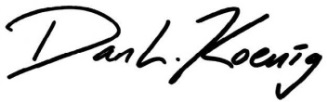 Dan KoenigPrincipal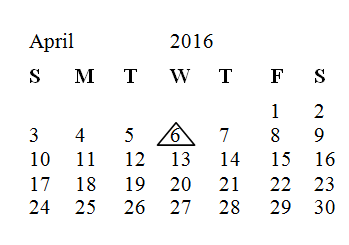 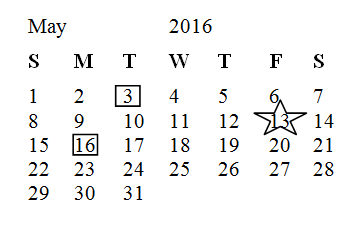 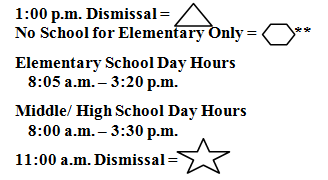 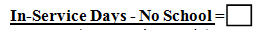 